LE NOUVEAU BACCALAUREAT DE LA FILIERE GENERALEI /Les matières, le volume horaire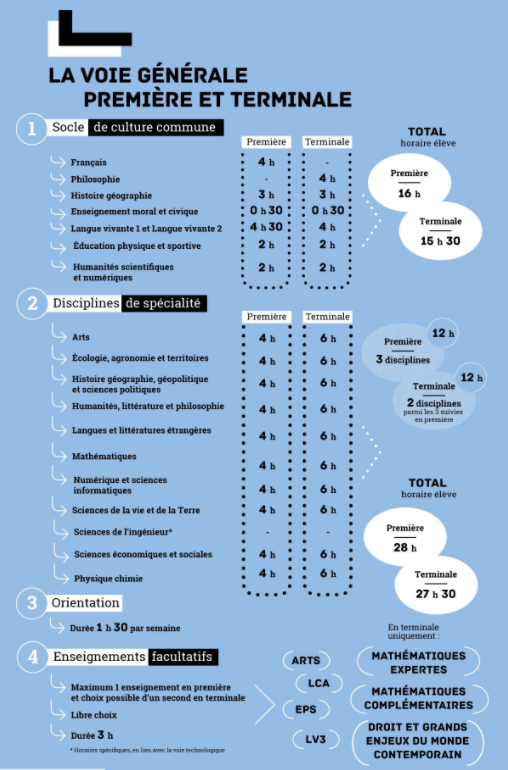 En résumé, l’élève suit les matières du « Tronc commun » (8 enseignements) et choisit 3 spécialités en 1ère et conserve seulement   2 spécialités en terminale.  A cela s’ajoute les heures pour l’orientation (selon quelle modalités ?) .  L’élève  peut en plus choisir  1 enseignement facultatif en première et deux en terminale (quels coefficients ? )II /Les épreuves du nouveau baccalauréat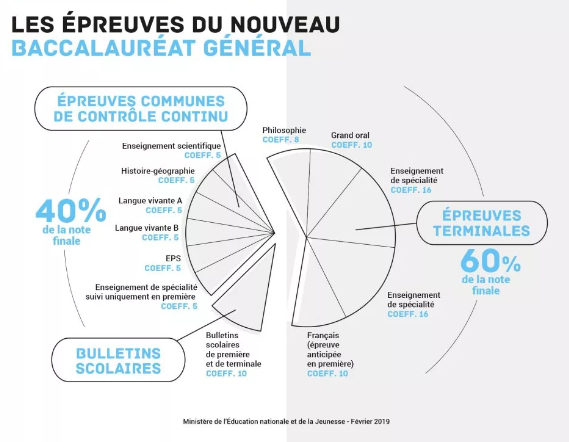 Il existe deux grands groupes d’épreuves : les épreuves dites du « contrôle continu »  (il y en a 8) et les épreuves « dites terminales » (il y en a 5).Question : si l’on prend aussi en compte les options le  total n’est pas sur 100 mais sur 110 par exemple?Quelle sont les différences entre les épreuves de contrôle continu et les épreuves terminales ?Les épreuves du contrôle continu sont organisées au niveau de l’établissement. Les sujets sont choisis et corrigés par les professeurs de chaque Lycée. Les dates des épreuves sont fixées par l’établissement .              Le respect de l’anonymat se réalise par l’échange des copies entre professeurs.                              Les sujets sont choisis dans « une banque nationale ».Les épreuves terminales sont des épreuves nationales (les mêmes sujets pour tous les candidats). REMARQUE : Toutes les notes comptent pour le bac puisque les moyennes des 6 bulletins (3 en 1ère et 3 en terminale) sont prises en compte  pour 10 % de la note finale.   Les moyennes comptent également pour le dossier Parcoursup qui permet de faire ses choix en terminale pour les études supérieures.III /GROS PLAN SUR L’ENSEIGNEMENT DE SPE EN 1èreV/ Le programme de la Spé HLP EN PREMIERE 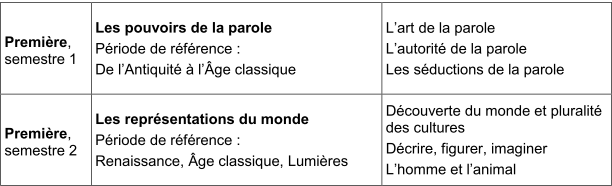 EN TERMINALE 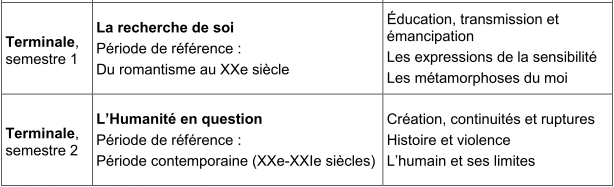 La particularité de la spécialité HLP consiste à proposer  une double approche à la fois littéraire et philosophique des thèmes du programme (une sorte de regard croisée).Toutefois chaque matière garde sa spécificité au niveau de ses méthodes. L’élève doit donc connaître les méthodes propres à chaque discipline et savoir les mettre en œuvre pour l’examenOr pour chaque discipline, le candidat doit savoir commenter un texte et rédiger un essai.Par conséquent , le candidat doit maitriser et savoir mettre en œuvre : 4 compétencesLes compétences à maitriser :VI/ QUELLE EST LA NATURE DE L’EPREUVE EN SPE HLP ?EPREUVE ECRITE DE 2 HEURES  . ELLE PORTE SUR UN TEXTE  LITTERAIRE OU PHILOSOPHIQUEDEUX QUESTIONS SONT POSEES SUR LE TEXTE :1ère  question : Rédiger un commentaire du texte2ème question : Rédiger un essai relatif à un des sujets abordés par le texte.A noter :Lorsque le commentaire est littéraire, l’essai est philosophique.Lorsque le commentaire est philosophique, l’essai est littéraire.Le type de question, littéraire ou philosophique, sera précisé dans le sujet.POUR ALLER PLUS LOIN VOIR LES METHODESCommentaire littéraireCommentaire philosophiqueEssai littéraireEssai philosophiqueEPREUVES DU CONTROLE CONTINU Classe de 1ère et TerminaleEPREUVES DU CONTROLE CONTINU Classe de 1ère et TerminaleEPREUVES TERMINALESClasse de 1ère et terminalesEPREUVES TERMINALESClasse de 1ère et terminalesEnseignement scientifique5 % Français, épreuve de 1ère anticipée10%Histoire- géographie5%Philosophie8%Langue vivante A5%Enseignement de SPECIALITE 1 conservée en terminale16%Langue vivante B5%Enseignement de SPECIALITE  2  conservée  en terminale16 %EPS 5%Grand oral10 %ENSEIGNEMENT DE SPECIALITE SUIVI UNIQUEMENT EN 1ERE5%BULLETINS SCOLAIRES DE 1ère ET de TERMINALE10 %Total des %40 %Total des %60 %1/ Le commentaire littéraire.2/ L’essai littéraire3/ Le commentaire philosophique4/ L’essai philosophique